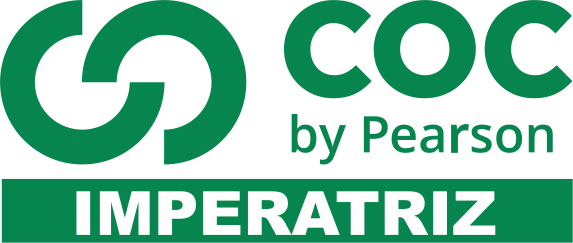 Leia o texto para responder as questões abaixo:É possível incluir açúcar na dieta de forma equilibrada?    Atualmente, existem inúmeras dietas que se dizem milagrosas. Sem glúten, sem lactose, sem carboidratos entre outros. Além disso, tem-se o hábito de dividir os alimentos em “bons” e “ruins”. Por isso, o açúcar é um dos principais itens eliminados da alimentação de quem quer perder peso. Mas na verdade, o que leva à perda de peso é a restrição de calorias e não a de nutrientes ou alimentos específicos.    Sabemos que o consumo excessivo de açúcar eleva o valor energético (calorias) da alimentação e consequentemente leva ao ganho de peso e esse ganho de peso é um fator de risco para o desenvolvimento do diabetes.    Porém, o equilíbrio da alimentação é o mais importante. Não adianta cortar o açúcar ou alimentos muito gordurosos como pizza, hambúrguer e frituras, se você come muito nas refeições ou belisca o dia inteiro, mesmo que alimentos importantes como arroz, feijão, carnes, frutas e castanhas.    Então, é possível incluir um pouco de açúcar na alimentação, desde que esta esteja equilibrada para manter a saúde em geral (inclusive o peso saudável). No caso de pessoas com diabetes, também é possível, mas nessa situação, é importante ter o acompanhamento do nutricionista para garantir o controle da glicemia.Renata Bressan. Disponível em: <http://www.abeso.org.br>.1) O termo em destaque funciona como conjunção aditiva em:a) “Sem glúten, sem lactose, sem carboidratos entre”b) “[…] tem-se o hábito de dividir os alimentos em “bons” e “ruins”.c) “Porém, o equilíbrio da alimentação é o mais”d) “[…] para manter a saúde em geral (inclusive o peso saudável).”2) Na passagem “Por isso, o açúcar é um dos principais itens eliminados da alimentação de quem quer perder peso.”, a conjunção “Por isso” introduz:a) uma oposiçãob) uma adiçãoc) uma alternânciad) uma conclusão  3) No trecho “Porém, o equilíbrio da alimentação é o mais importante.”, a conjunção sublinhada poderia ser substituída por:a) Masb) Portanto c) Conquantod) Porquanto4) No segmento “[…] se você come muito nas refeições ou belisca o dia inteiro […]”, a conjunção “ou” estabelece uma relação de:a) oposiçãob) explicaçãoc) alternânciad) adiçãoLeia a tirinha a seguir.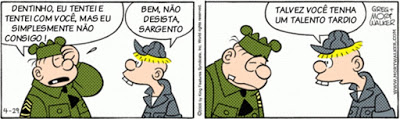  Disponível em: http://tiranacamiseta.blogspot.com.br/p/banco-de-tiras.html. Acesso em: 23 dez. 2017.5) Na fala do sargento há emprego de duas conjunções. São elas, respectivamente, conjunções:(A) aditiva e conclusiva.(B) adversativa e alternativa.(C) explicativa e conclusiva.(D) aditiva e adversativa.6) Assinale a alternativas correta quanto às relações coesivas estabelecidas pelas conjunções em destaque no período composto.a) (   ) Ela é legal e estuda muito. - Sentido alternativo b) (  ) Ele acorda cedo, mas só chega atrasado. - Sentido adversativoc) ( ) Terminarei amanhã porque estou atrasado. - Sentido aditivo.d) ( ) Não entendia, ou fingia não entender. – Sentido conclusivo.“Eu e meu namorado jantamos fora e fomos ao cinema.”8) As duas orações do período estão unidas pela conjunção “e”, que, indica ideia de:a) condição.b) oposição.c) adição.d) adversidade. Leia os enunciados a seguir:I. Minha irmã saiu, mas voltará logo.II. Acordei tarde, portanto chegarei atrasado.III. A vida era proveitosa e divertida.IV. Não anda nem deixa os outros passarem.V. Ora deitava ora levantava.9) Assinale a sequência correta, em relação às conjunções destacadas nas orações lidas.(A) I. adversativa; II. conclusiva; III. aditiva; IV. aditiva; V. alternativa.(B) I. alternativa; II. conclusiva; III. aditiva; IV. conclusiva; V. alternativa.(C) I. adversativa; II. adversativa; III. aditiva; IV. aditiva; V. alternativa.(D) I. adversativa; II. conclusiva; III. aditiva; IV. aditiva; V. conclusiva.O SOCORRO  Ele foi cavando, cavando, cavando, pois sua profissão – coveiro – era cavar. Mas, de repente, na distração do ofício que amava, percebeu que cavara demais. Tentou sair da cova e não conseguiu. Levantou o olhar para cima e viu que, sozinho, não conseguiria sair. Gritou. Ninguém atendeu. Gritou mais forte. Ninguém veio. Enrouqueceu de gritar, cansou de esbravejar, desistiu com a noite. Sentou-se no fundo da cova, desesperado. A noite chegou, subiu, fez-se o silêncio das horas tardias. Bateu o frio da madrugada e, na noite escura, não se ouvia um som humano, embora o cemitério estivesse cheio de pipilos e coaxares naturais dos matos. Só pouco depois da meia-noite é que lá vieram uns passos. Deitado no fundo da cova o coveiro gritou. Os passos se aproximaram. Uma cabeça ébria apareceu lá em cima, perguntou o que havia: - “O que é que há?”        O coveiro então gritou desesperado: -- “Tire-me daqui, por favor. Estou com um fio terrível! – Mas, coitado!” condoeu-se o bêbado – “Tem toda razão de estar com frio. Alguém tirou a terra de cima de você, meu pobre mortinho!” E pegando a pá, encheu-a de terra e pôs-se a cobri-lo cuidadosamente.Moral: Nos momentos graves é preciso verificar muito bem a quem se apela.                                                       Fernandes, Millôr. Disponível 10) O que faz esse texto ficar engraçado?a) O bêbado ter imaginado que o coveiro era um morto e jogar terra para cobri-lo.b) O coveiro ficar cavando e sentir frio durante a madrugada.c) O homem ficar sentado no fundo enrouquecido de tanto gritar.d) O homem ter cavado demais e ficar preso no buraco.11) O coveiro ficou desesperado por que:a) Ouviu uns passos chegando perto do buraco.b) Ficou preso no buraco e já era noite.c) Sentiu medo de ficar sozinho no cemitério.d) Viu que um bêbado tinha chegado para ajudá-lo.12) Na oração "Ela encontrou seu relógio quebrado", qual é a classificação do sujeito e do predicado?a) Sujeito simples e predicado verbo-nominalb) Sujeito oculto e predicado nominalc) Sujeito simples e predicado verbald) Sujeito indeterminado e predicado verbo-nominalLeia a tira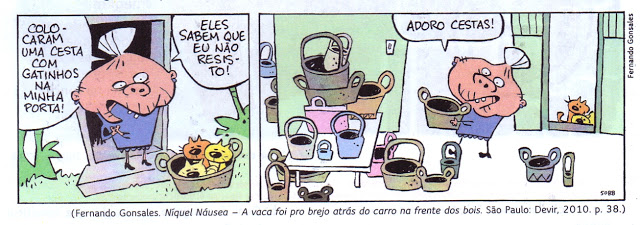 13)  No primeiro quadrinho, a primeira fala da personagem consiste em uma oração com sujeito:a) Sujeito simples b) Sujeito oculto c) Sujeito simples d) Sujeito indeterminado14) Assinale a sequência que complete corretamente as sentenças:Os turistas foram ao Cristo Redentor, ________ puderam observar a bela paisagem da cidade.________ você vai depois do expediente?O bairro ________________ moro é muito legal.Este é o lugar _____________ vou passar as férias.a) aonde, aonde, onde e aonde.b) onde, aonde, onde e aonde.c) aonde, onde, aonde e onde.d) onde, onde, onde e aonde.LEIA.  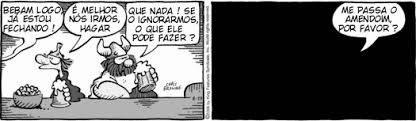  15) No último quadrinho temos:   (A) uma frase, duas orações e um período composto. (B) duas frases, três orações e um período composto. (C) nenhuma frase, uma oração e um período simples.(D) uma frase, uma oração e um período simples. 16) Na oração “Bebam logo, já estou fechando!” Temos: (A) um período simples, formado por uma oração. (B) um período simples formado por duas orações.(C) um período composto formado por duas orações.(D) um período composto por três orações. 17) Marque a frase abaixo em que “bem feito”, “bem-feito” e “benfeito” foram usados incorretamente. a) Eu queria fazer um estudo bem-feito deste livro. b) As instruções para a prova de Matemática foram mais bem feitas que as da prova de Geografia. c) O cálculo foi benfeito por Cláudia. d) Luciana arrumou a casa para a festa. O benfeito foi comemorado pela Dona Conceição.Marcos enfrentou congestionamento no trânsito e perdeu o início da reunião.18) As duas orações do período estão unidas pela conjunção “e”, que, indica ideia de:a) condição.b) oposição.c) adição.d) adversidade.19) Assinale a alternativas errada quanto às relações coesivas estabelecidas pelas conjunções em destaque no período composto.a) ( ) Ele é inteligente e estuda muito. - Sentido aditivob) (  ) Ele acorda cedo, mas só chega atrasado. - Sentido conclusivo.c) ( ) Terminarei amanhã porque estou atrasado. - Sentido explicativo.d) ( ) Não entendia, ou fingia não entender. – Sentido alternativo.Observe o texto humorístico abaixo e faça o que se pede:TIRA 1 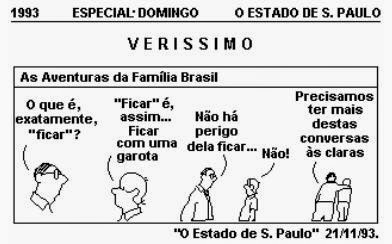 20) Quantas frases há? Que tipo de frases?21) Circule todos os verbos e/ou locuções verbais e escreva quantas são as orações.22) E quanto a períodos? Há algum período nesta tira? Quais e de que tipo? Justifique sua resposta.TIRA 2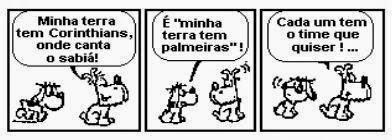 23) Com base agora nas tiras 1 e 2, indique qual delas possui:a) Frase nominal: _________________________________________________b) Período simples: _______________________________________________c) Período composto: ______________________________________________24) Classificação em frase, oração e período:a) A 1ª fala da tirinha 1: ______________________________________________b) A 2ª fala da tirinha 1: ______________________________________________c) A 2º quadrinho da tirinha 2: _________________________________________ 25) Leia as tirinhas abaixo e responda às questões: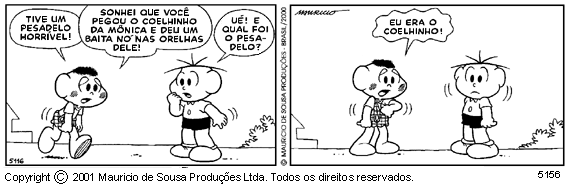 a) Há frases nominais? _______________.b) Quantas orações há no 1º balão? ___________. E no último balão? _____________.c) Classifique o período “Sonhei que você pegou o coelhinho da Mônica e deu um baita nó nas orelhas dele!”. ____________________________________________________________________ 26) Complete corretamente as sentenças com onde ou aonde:a)  _______________ se situa o Morumbi?b) _________________ pensa que vais.c) _________________ você mora?d) ______________ quer que eu vá.Leia o texto abaixo: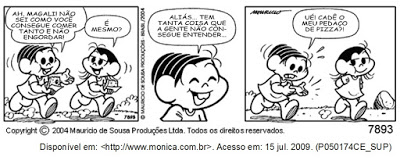 27) No último quadrinho, o que a Mônica não entendeu?a)   Onde foi que seu pedaço de pizza caiu.b)   O que aconteceu com seu pedaço de pizza.c)   Como a Magali consegue ser tão magrinha.d)   Por que a Magali come muito e não engorda.Determine o valor semântico das conjunções: adição, oposição, escolha, conclusão, explicação.28) Não só conversa como também atrapalha os colegas.29) Faça estes exercícios, pois fazem parte da matéria da prova.30) O sol demorou a surgir, por isso fomos à praia mais tarde.